                             Total Spent: $      Please attach additional pages for more room.*Categories:- Staffing (Adding staff members or increasing staff hours)- Therapeutic Services- Facility Improvements (to comply with ADA accessibility standards or behavioral needs)- Supportive/Adaptive Materials or Equipment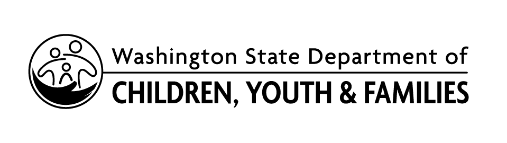 Child Care Complex Needs Fund Verification FormFacility/site name:Licensed Provider ID number:Name of point of contact:Point of contact email address:Phone number:Vendor Name
What is the name of the business or person you paid?Items Included 
What item(s) did you buy? Spend Category*What spending category corresponds to the item?CostTotal amount of grant spending on this receiptExamples:Best Buy********Automatic Data Processing (ADP)Tablets********Payroll
Supportive/Adaptive Materials********Staffing$700********$5,000